FaxComments:  [Street Address][City, State  ZIP Code][Telephone][Fax][Web Address]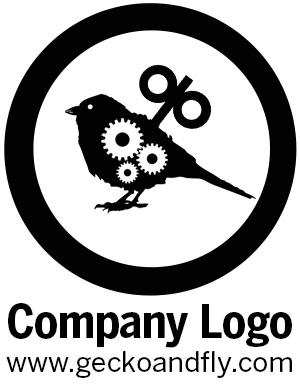 To:Fax:From:Date:Re:Pages:Cc:☐ Urgent☐ For Review☐ Please Comment☐ Please Reply☐ Please Recycle